JOIN THE MISSOURI RECYCLING ASSOCIATION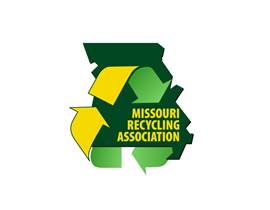 P.O. Box 2144Jefferson City. MO 651021-866-667-2777WWW.MORA.ORG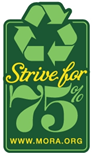 MEMBER BENEFITSAccess to market information, technical assistance, resources, andon-line membership directoryLegislative watch updates and recycling news.  MORA is actively promoting aggressive resource management policiesExclusive networking opportunities through our annual conference and membership forumsMembership in Keep America Beautiful (KAB) and the National Recycling Coalition (NRC),our national partners offering competitions, grants, programs and educational resources.Emessages with timely news and training opportunitiesAnd much more……..MEMBER INFORMATIONPAYMENT INFORMATIONCheck Enclosed    Please send Invoice  Payment by Credit Card (below)    Missouri Recycling Association Mission:  To lead Missouri toward environmental sustainability through waste reduction and recycling.Name | TitleBusiness|# of EmployeesBilling addressCity, ST | Zip CodeOfc Ph|Cell Ph|FaxEmail | WebsiteName on Credit Card Credit Card Number| Exp. DateBilling Zip Code | 3 Digit Sec CodeEmail Receipt to: